HEDEF BELİRLEME VE GELECEĞİ PLANLAMA VELİ BİLGİLENDİRME BROŞÜRÜ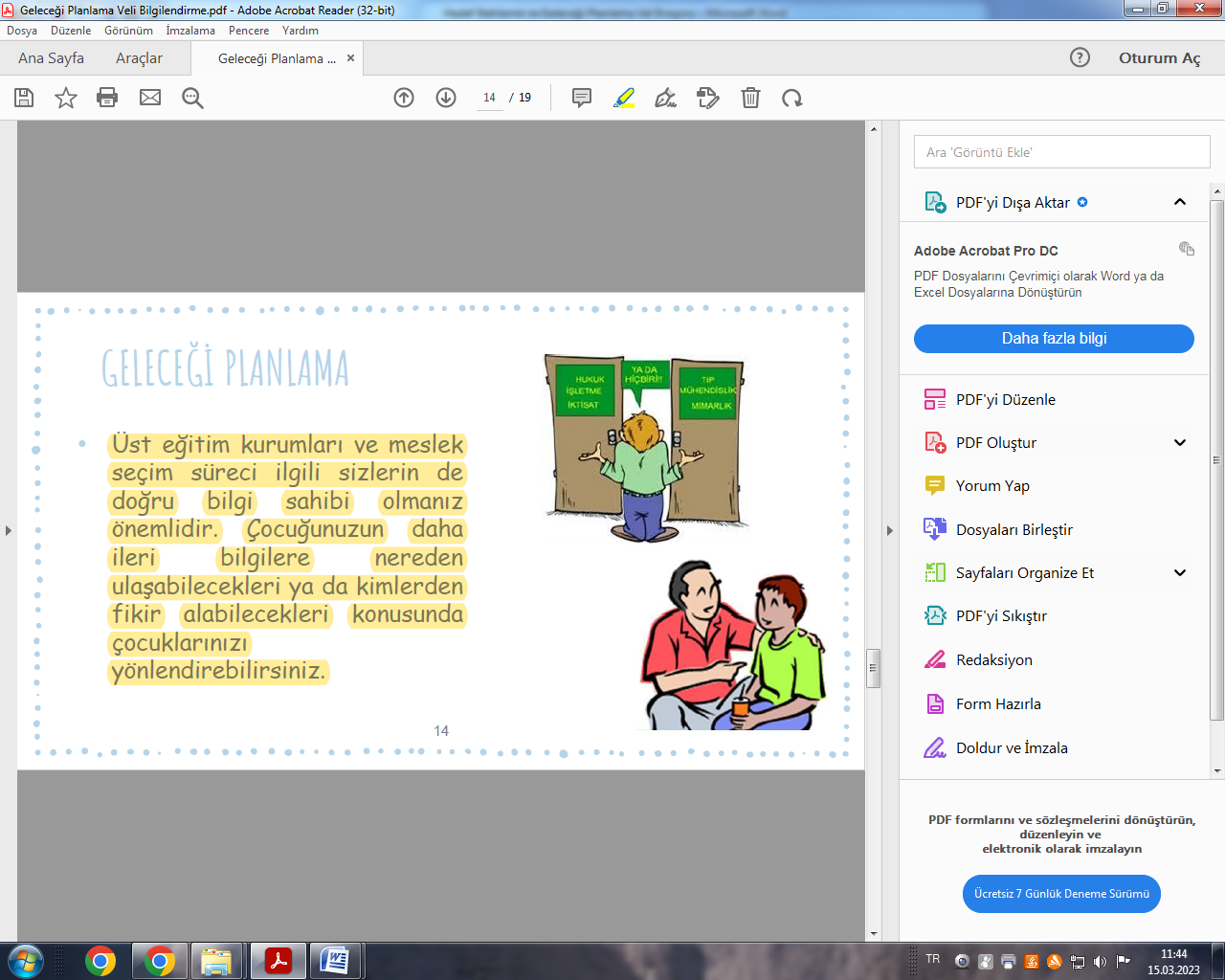 Çocuklarımız dünyadaki en değerli varlıklarımızdır.Dünyaya geldikleri ilk andan itibaren hepimiz onların iyiliğini düşünüp bunun için çabalarız.Çocuğun büyüdükçe sadece bedensel olarak değil, ruhsal, zihinsel, sosyal olarak da geliştiklerini gözden kaçırmamalıyız. Bu dönemde kendilerine özgü fikirler geliştirirler. Bunlara körü körüne bağlanabilirler. Bu denli savundukları görüşlerden kolay şekilde vazgeçebilirler.Değişime açık olurlar. Yenilikleri öğrenmek ve denemek çabası içine girerler. Kendilerini çevrelerine kabul ettirme çabası içine girebilirler.  Başkalarının duygu ve düşüncelerini paylaşma, anlamaya çalışma ve empati yapma yetenekleri artar.Sevdiği uğraşları artık sevmeyebilir, hayalleri, istekleri, gelecek planları tamamen değişebilir.Çocuklar bazen yaşadıkları farklılaşmalara ayak uydurmakta zorlanabilir.Sizler ebeveynler olarak bu süreçte onlara destek olmalı ve her koşulda çocuğunuzun yanında olduğunuzu ona hissettirmelisiniz.Çocuklar bu dönemde  kendini keşfetme çabasına girebilir. Onun kendini ve çevresini keşfetmesine fırsat vermeniz önemlidir.Bu keşfetme süreci sonunda çocukların ilgilerinin, yeteneklerinin, değerlerinin farkına varmaları hayatlarının her alanında daha sağlıklı seçimler yapmalarını sağlayacaktır.Peki siz ebeveyn olarak neler yapabilirsiniz?*Çocuğunuza kısa, orta ve uzun vadeli hedefler oluşturma sürecinde karar verici değil destekleyici olmanız önemlidir.*Seçim yapma hakkını çocuklara bırakmanız kendi tercihlerinin sorumluluğunu almayı öğrenmesini sağlayacaktır.*Aynı zamanda çocuklar, kendi yapabildiklerini gördükçe kendilerine olan inançları artacaktır.*Plan yapma ve bu plana uyma becerisi kazanmasına yardım edebilirsiniz.*Bu dönemde mesleki olarak yapılan planlar bir üst kademe ve meslek tercihlerinde onlara  kolaylık sağlayacaktır*Çocukların ilgi duyduğu meslek alanlarında çalışan kişilerle tanışabilmesi ve kariyer planlama sürecinde daha gerçekçi adımlar atmasına yardımcı olabilirsiniz.*Yeni etkinliklerle tanışmasına ve yeni hobiler edinmesine yardımcı olabilirsiniz.*Üst eğitim kurumları ve meslek seçim süreci ilgili sizlerin de doğru bilgi sahibi olmanız önemlidir.*Çocuğunuzun daha ileri bilgilere nereden ulaşabilecekleri ya da kimlerden fikir alabilecekleri konusunda çocuklarınızı yönlendirebilirsiniz.*Bu süreçte size düşen en önemli görev; çocuğunuzun içinde bulunduğu gelişim dönemini anlamak ve bu değişimlerin normal olduğunun bilincinde olmaktır.*Bedensel özellikleri, duyguları, zekaları,hoşlandıkları, yapabildikleri, yapamadıkları ile her çocuğun biricik ve tek olduğunu hatırlamaktır.*Bu süreçte size düşen en önemli görev; çocuğunuzun içinde bulunduğu gelişim dönemini anlamak ve bu değişimlerin normal olduğunun bilincinde olmaktır.*Bedensel özellikleri, duyguları, zekaları, hoşlandıkları, yapabildikleri, yapamadıkları ile her*Unutmayın ki çocukların nasihatlerden çok iyi bir örneğe ihtiyacı vardır.*Anne baba olarak hayallerinizi,  hedeflerinizi oluşturmanız; planlarınızı, hedeflerinize ulaşmak için gösterdiğiniz çabaları çocuklarınızla paylaşmanız onlara ışık olmanızı sağlayacaktır.*Çocukların eğitsel, kişisel, mesleki gelişimleri için okul, aile ve veli her zaman işbirliği içinde olmalıdır. Çocuğunuzla ilgili konularda her zaman öğretmenlerden ve okul psikolojik danışmanımızdan yardım alabilirsiniz.SEFAKÖY ANADOLU LİSESİREHBERLİK VE PSİKOLOJİK DANIŞMA SERVİSİ